LQP40-CSR4QSFP+40Gb/s SR4 (100~400)m DDMPRODUCT FEATURESMulti rate capability: 1.06Gb/s 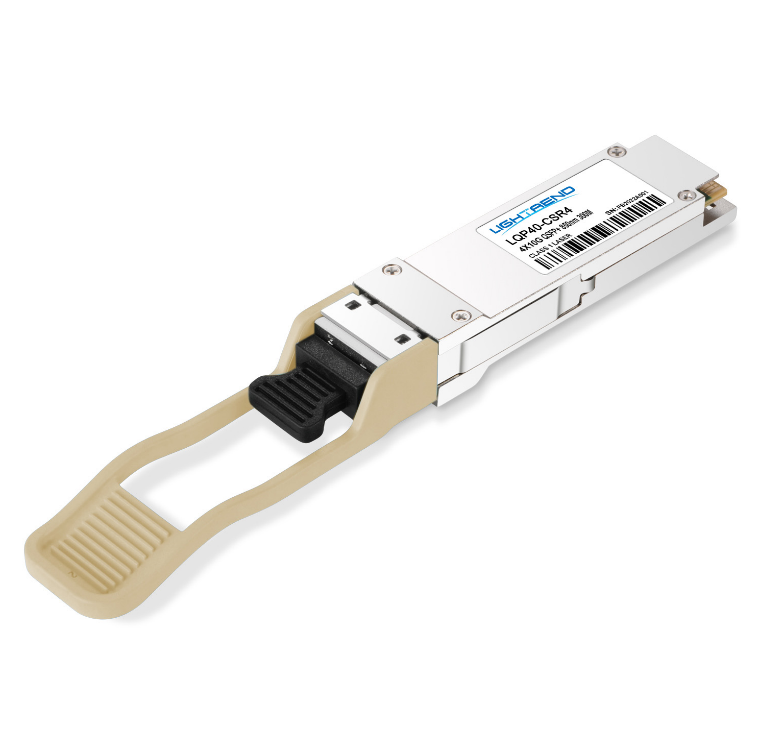  to 10.5Gb/s per channelReliable VCSEL array technologyMaximum link length of 300m on OM3 Multimode Fiber(MMF) and 400m ON OM4 MMFHot-pluggable QSFP+ footprintSingle 1x12 MPO receptacleMaximum power dissipation<1WFour-channel full-duplex transceiver moduleRoHS-6 compliant and lead-freeSupport Digital Diagnostic Monitor interface Un retimed XLPPI electrical interfaceCase operating temperature Commercial: 0°C to +70°CAPPLICATIONS40GBASE-SR4 40G EthernetBreakout to10GBASE-SR EthernetProprietary interconnectionsPRODUCT DESCRIPTIONLQP40-CSR4 are designed for use in 40 Gigabit per second links over multimode fiber. They are compliant with the QSFP+ MSA and IEEE 802.3ba 40GBASE-SR4.Module-level digital diagnostic functions are available via an I2C interface, as specified by the QSFP+ MSA. The optical transceiver is compliant per the RoHS Directive 2011/65/EU.Ordering informationPin Diagram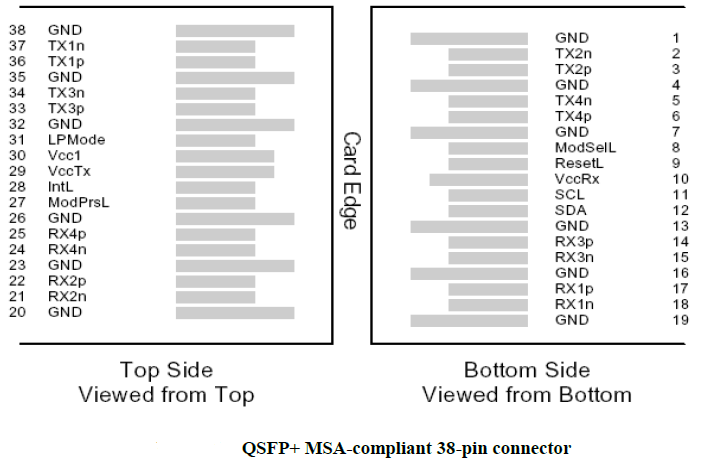 Pin Descriptions Note：1. Circuit ground is internally isolated from chassis ground. Absolute Maximum Ratings Note:1.Suitable for wave soldering.2. Only for soldering by iron.General Product CharacteristicsNotes:1. Compliant with 40G Ethernet. Compatible with 1/10 Gigabit Ethernet and 1/2/4/8/10G Fibre Channel. 2. Tested with a PRBS 231-1 test pattern. 3. Per 40GBASE-SR4, IEEE 802.3ba.Optical CharacteristicsNote:1.Even if TDP is <0.9dB, the OMA min must exceed this value.Memory Map and Control RegistersCompatiable with SFF-8436Rev.4.8(QSFP+).Electrical Interface CharacteristicsNote :1.Connected directly to TX data input pins. AC coupled thereafter.2.After internal AC coupling. Self-biasing 100Ω differential input3.Into 100Ωdifferential termination.Mechanical Specifications(Unit: mm)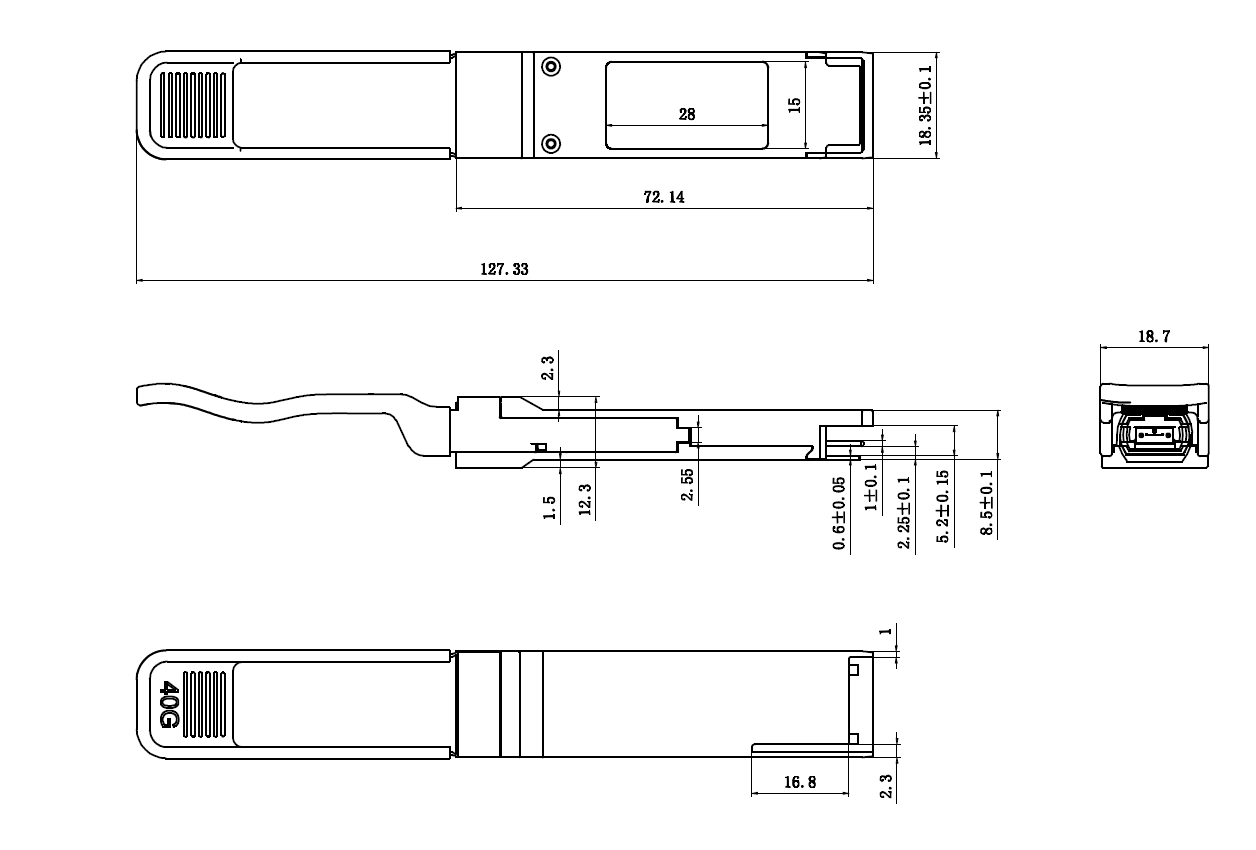 LQP40-CSR4Regulatory ComplianceLQP40-CSR4transeciverare RoHS-6 Compliant.LQP40-CSR4transceiver modules are Class 1 laser eye safety compliant per IEC 60825-1, which means that they are eye safe under normal “unaided” viewing conditions. Laser radiation may be hazardous if viewed with magnifying optics.ilight.comRevision HistoryPackageProduct part NO.Data Rate(Gbps)MediaWavelength(nm)TransmissionDistance(m)Temperature Range（℃）Temperature Range（℃）QSFP+LQP40-CSR442.0multi-mode  fiber850100~4000~70CommercialPin Symbol Name/Description Ref.1 GNDGround12 Tx2nTransmitter Inverted Data Input3 Tx2pTransmitter Non-Inverted Data Input4 GNDGround15 Tx4nTransmitter Inverted Data Input6 Tx4pTransmitter Non-Inverted Data Input7 GNDGround18 ModSe1LModule Select9 ResetLModule ResetPin Symbol Name/Description Ref.10 Vcc Rx+3.3V Power supply receiver11 SCL2-wire serial interface clock12 SDA2-wire serial interface data13 GNDGround114 Rx3pReceiver Non-Inverted Data Output15 Rx3nReceiver Inverted Data Output16 GNDGround117 Rx1pReceiver Non-Inverted Data Output18 Rx1nReceiver Inverted Data Output19 GND Ground120 GNDGround121Rx2nReceiver Inverted Data Output22Rx2pReceiver Non-Inverted Data Output23GNDGround124Rx4nReceiver Inverted Data Output25Rx4pReceiver Non-Inverted Data Output26GNDGround 127ModPrSLModule Present28IntLInterrupt29VccTx+3.3V Power supply transmitter30Vcc1+3.3V Power Supply31LPModeLow Power Mode32GNDGround133Tx3pTransmitter Non-Inverted Data Input34Tx3nTransmitter Inverted Data Input35GNDGround136Tx1pTransmitter Non-Inverted Data Input37Tx1nTransmitter Inverted Data Input38GNDGround1Parameter Symbol Min. Typ. Max. Unit Ref.Storage Temperature TS-4085ºC Storage Ambient Relative Humidity HA085% Maximum Supply Voltage VCC1,VCCTX,VCCRX-0.53.6V Signal Input Voltage Vcc-0.3Vcc+0.3 V Receiver Damage Threshold +3.4dBmLead Soldering Temperature/Time TSOLD 260/10 ºC/sec 1Lead Soldering Temperature/Time TSOLD 360/10 ºC/sec 2Parameter ValueUnit Ref.Module Form FactorQSFP+Number of Lanes4 Tx and 4 RxMaximum Aggregate Data Rate42.0Gb/sMaximum Data Rate per Lane10.5Gb/sHigher bit rates may be supported. Please contact M-optocomProtocols SupportedTypical applications include 40G Ethernet, Infiniband, Fibre Channel, SATA/SAS3 Management InterfaceSerial,I2c-based,400kHz  maximum frequencyAs defined by the QSFP+ MSAData Rate SpcificationsSymbol Min. Typ. Max. Unit Ref.Bit Rate per LaneBR106210500Mb/s1Bit Error RatiioBER10-122Link distance on OM3 MMFd300meters3Link distance on OM4 MMFd400meters3Parameter Symbol Min. Typ. Max. Unit Ref.Transmitter(per Lane)Transmitter(per Lane)Transmitter(per Lane)Transmitter(per Lane)Transmitter(per Lane)Transmitter(per Lane)Transmitter(per Lane)Average Output PowerPOUT-7.62.4dBmTransmit OMA per LaneTxOMA-5.63.0dBm1Extinction Ratio ER 3.0dBCenter Wavelength λC840850860nm RMS Spectral Widthσ0.65nmTransmitter and Dispersion PenaltyTDP3.5dBTransmitter OFF Output Power POff-30dBmRelative Intensity NoiseRIN-128dB/HzTransmitter eye mask definition {X1,X2,X3,Y1,Y2,Y3}0.23,0.34,0.43,0.27,0.35,0.40.23,0.34,0.43,0.27,0.35,0.40.23,0.34,0.43,0.27,0.35,0.4Receiver(per Lane)Receiver(per Lane)Receiver(per Lane)Receiver(per Lane)Receiver(per Lane)Receiver(per Lane)Receiver(per Lane)Input Optical WavelengthλIN840850860nmRx Sensitivity per lane RSENS-9.5dBmInputSaturation Power (Overload) PSAT+2.4dBmReceiver ReflectanceRfl-12dBmLoss of Signal Assert PA-30dBmLoss of Signal De-assert PD-12dBmLOS Hysteresis PD - PA 0.5 6 dB ParameterSymbolMin.Typ.Max.UnitRef.Supply VoltageVCC1,VCCTX,VCCRX3.153.45VSupply CurrentICC300mATransmitter(per Lane)Transmitter(per Lane)Transmitter(per Lane)Transmitter(per Lane)Transmitter(per Lane)Transmitter(per Lane)Transmitter(per Lane)Input different impedanceRin90100110Ω 1Single ended input voltage toleranceVinT-0.34.0VSingle ended data input swingVin,pp1801200mV 2Receiver (per Lane)Receiver (per Lane)Receiver (per Lane)Receiver (per Lane)Receiver (per Lane)Receiver (per Lane)Receiver (per Lane)Output different impedanceRout90100110Ω1Single ended data output swingVout,pp0800mV3Single-ended output voltage-0.34.0VPower Supply RejectionPSR50mVppVersion No. Date Description 1.0June 24, 2019Preliminary datasheet 